Personalized Learning in the BC Education System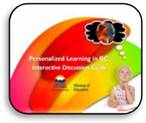 The Ministry of Education has released a new interactive discussion guide on personalized learning. The guide is intended to provide information and give an overview of personalized learning and an opportunity to submit your feedback and questions to the Ministry of Education. Follow the link to view the interactive guide: http://www.personalizedlearningbc.ca/#/1A PDF version is also available (but will not allow for feedback) http://www.personalizedlearningbc.ca/book_image/PersonalizedLearningBC.pdf Instructions for using the interactive guide:         Click the link to open the guide          Viewing and navigating the documento   Use the navigation pane at the bottom of the page (grey bar)   “view full screen” command is on the right corner   Advance to next page is in the middle   and the zoom and home buttons are on the far lefto   you may also click and drag on the corners of the pages to turn them.          Feedback may be typed into the appropriate text boxes, click on the “submit” button for each completed response when done. BC Confederation of Parent Advisory CouncilsSuite 350, 5172 Kingsway, Burnaby, BC V5H 2E8(P) 604-687-4433 ext. 100  Toll Free 1-866-529-4397  (F) 604-687-4488www.bccpac.bc.ca Our Vision: To improve public education for all students by including and supporting parents Parents as Partners: A Community of Leaders and Learners